关于召开“2017年艾滋病学术大会”的通知来源：中国性病艾滋病防治协会　　为了交流艾滋病、性病及相关疾病防治、研究的进展和成果，研讨防治策略，中国性病艾滋病防治协会(简称协会)定于 2017 年 9 月 25-28 日在广东省广州市召开“2017 年艾滋病学术大会”,现通知如下：　　一、主办单位：中国性病艾滋病防治协会　　  协办单位：广东省性病艾滋病防治协会、香港爱滋病基金会　　二、会议内容：　　会议将以大会报告、专题论坛、卫星会议、壁报交流、专业培训、展览展示等形式，围绕艾滋病、性病及相关疾病的流行病学、临床治疗、实验室检测与基础研究、预防母婴传播、关怀护理与职业安全、艾滋病与肝炎、艾滋病与结核病、手术治疗与防护、毒品滥用与艾滋病防制、伦理法律与社会学相关问题等相关议题开展广泛、深入的交流和研讨(大会日程见附件 1)。　　会议期间，邀请部分征文作者进行论文会议交流和壁报分享，邀请相关企业展览展示新产品、新技术以及新设备。　　更多关于 2017 年艾滋病学术大会的更新信息，请密切关注大会网站(http://conference.aids.org.cn)的滚动更新。　　三、参会代表：　　全国各地医疗卫生、疾控、妇幼、科研院所、高校的艾滋病性病防治、研究相关的专业人员以及社会各界积极参与艾滋病防治的相关人士。全程参加会议的专业人员可获得中华预防医学会继续医学教育学分(编号:20174512070010，6 分)。　　届时，协会将邀请有关领导和嘉宾出席大会。　　四、时间/地点：　　会议时间：2017 年 9 月 25-28 日(25 日全天报到，28 日下午可离会)。　　会议地点：广州东方宾馆(广州市越秀区流花路 120 号)，总机电话：020-86669900，酒店经理：18926265603(谢经理)。　　五、报名注册/交纳注册费：　　1、报名注册：登录大会网站，在注册系统中按照提示完成在线报名注册，系统会自动寄发“注册确认”邮件，要求代表对注册信息进行确认。团队人数为 2-5 人的请至网站注册团队账号，并添加相关人员信息，大于5 人的请直接下载“团队注册表”，将成员信息填写完整后发送至指定邮箱。　　在注册时请参会人员务必认真填写相关的开票信息，尤其是发票单位名称、纳税人识别号、注册电话(必须为真实有效的 11 位手机号码以便接收短信)和注册邮箱(必须真实有效将以邮件方式向注册邮箱发送电子发票)务必填写正确。以便工作人员能及时、正确的为参会人员开具发票。　　2、交纳注册费：网银在线支付、银行汇款和现场交费，可任选其一。　　1)网银在线支付：登录大会网站，在交费系统中按照提示完成网银在线支付(截止日期为 2017 年 9 月 15 日)。网银在线支付成功后，系统将在2 个工作日内寄发“缴费确认”邮件。特别说明：银行借记卡需要开通网上银行功能，信用卡则可直接使用。　　2)银行汇款：报名注册成功后，若因单位财务管理等原因，不能进行网银在线支付时，可通过银行汇款的形式交费(截止日期为 2017 年 9 月 15 日)。请在汇款附言中注明参会代表的姓名、注册号，并标注“2017 艾滋病学术大会”字样。　　协会银行账户信息如下：　　户 名：中国性病艾滋病防治协会
      开户行：工商银行北京永定门分理处
      账号：0200001509014403754　　3)现场交费：2017 年 9 月 15 日后，大会网站的注册、交费系统将关闭，无法再办理网上注册、缴费手续。尚未报名注册或已报名注册却未交纳注册费的代表，可于大会报到当天(9 月 25 日)现场办理注册、交费手续。已报名注册的代表需出示“注册确认”邮件/截屏的打印件，可按有关规定交纳注册费。　　特别声明：因无法预测现场报名注册代表的数量，故大会不能确保现场注册代表的文字会议资料，敬请谅解。所有会议资料均提供电子版，届时可从协会网站查询。　　六、报到须知:　　1、报到地点：所有参会代表均需前往会议酒店——广州东方宾馆办理报到手续，之后入住各自预订的酒店。　　2、行车路线：会议不安排接送站服务，请与会代表自行前往广州东方宾馆报到(会议酒店行车路线和位置示意图请详见附件 2、3)。　　3、报到程序：　　1)前期已交费的个人代表：　　① 在线支付成功后，您可自行下载并打印出参会注册确认函或注册号，现场报到时携带本人身份证原件到前期已交费个人代表窗口领取会议相关资料并办理住宿手续;　　② 参会注册费发票领取方式：工作人员按照注册时所提供的开票信息开据增值税电子普通发票后将向收票人的手机上发送短信提醒，告知发票已经开据完成。收到短信提醒后，可以登录预留电子邮箱或者登录 efapiao.ajs17.com 网址自行下载电子发票。增值税电子普通发票与增值税纸质普通发票具有同等法律效力，可以作为报销凭证。所以在注册时请参会人员务必认真填写相关的开票信息，以便工作人员能及时、正确的为参会人员开具发票。　　2)替换已注册、交费者参会的代表：　　注册人因故无法参会，替换的与会者需携带原注册人同意授权其代为参会的书面说明及注册、缴费确认邮件(需原注册人签字)，办理报到手续。　　3)现场注册、交费的代表：　　前期未注册的代表先到自助注册区自行填写相关资料信息，然后到现场缴费个人代表窗口交纳会议费 1500 元后，领取相关会议资料并办理住宿手续。　　七、交通/食宿费：费用自理。　　大会协助与会代表预订酒店床位。酒店信息如下：　　(1)星和香江酒店(广州市越秀区环市西路 183 号)：双人房 350 元(含早);　　(2)桐舍酒店(越秀区环市西路 202 号)：双人房 300 元(含早);　　(3)广州锦州大酒店(广州市越秀区解放北路 899 号)：双人房 330元(不含早)。　　经协会研究决定，本次大会不局限与会代表仅选择上述三家酒店。当预订酒店的房间不足时，允许与会代表自行解决住宿问题，凭此通知回本单位办理报销手续，请有关单位给予支持。　　八、大会会务工作联系方式：　　1、总 负 责：荘 弢, 010-83153187，13810395869
  2、大会征文：刘 霞, 010-63037405, 13621300461
  3、注册交费：蒋亮亮，020-85250770(827)，13058418292
  4、酒店预订：梁银苑，18588858213
  5、协会财务：张新振，010-63178284，13641380826
           杨平，010-63018939，13811470128
  6、企业赞助：李 征，010-63034521，13693144208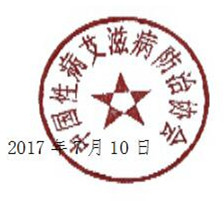 附件：《关于召开“2017年艾滋病学术大会”的通知》